Bi-Monthly Council Meeting Agenda                     March 24,2022                 IVWC Office/ZOOM6:00 PM: Call to Order
6:05 PM: Acceptance of Minutes 6:10 PM: Acceptance of Financial Reports6:15 PM: Old BusinessStrategic Planning UpdateWater Quality Monitoring Update6:30 PM: New BusinessEquity, Diversity, Inclusion, and JusticeMeeting PreparednessStakeholder Engagement Program and Project 6:40 PM: Council Updates & Staff ReportsKevin reportArlyse report 6:50 PM: Public Comments (Relating to this agenda or IVWC Operations)7:00 PM: Adjournment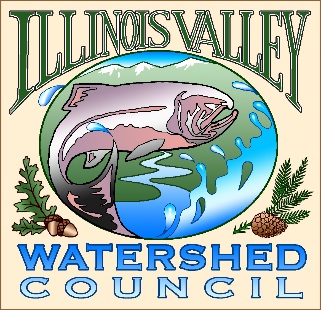 Illinois Valley Watershed Council331 E Cottage Park Suite 1B - P.O. Box 352Cave Phone: 541-592-3731